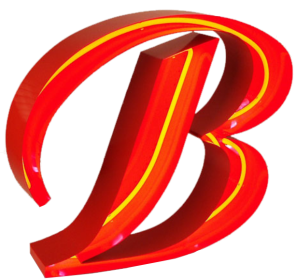 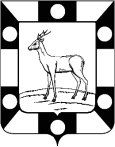 ОФИЦИАЛЬНОЕ ОПУБЛИКОВАНИЕ                                                                                          6 мая 2015 ГОДА № 6 (106)                                                                                                                                          распространяется бесплатноУчредитель (издатель): Администрация сельского поселения Курумочмуниципального района Волжский Самарской областиОбъявление военного комиссариата Самарской области15 отдельная   мотострелковая  бригада (миротворческих сил),             расположенная в п Рощинский, проводит отбор кандидатов на военную службу по контракту из числа военнообязанных до 35лет ,прошедших срочную службу. Обращаться в отдел военного комиссариата Самарской области по Волжскому району по адресу :г.Самара ул. Ново-Вокзальная  167А, или по тел.: 200-02-11.С полным текстом Административных регламентов можно ознакомиться на официальном сайте администрации с.п.Курумоч www.kurumoch.samregion, а также на информационных досках в здании  администрации с.п. Курумоч по адресу: с. Курумоч, ул. Мира 10         ********************************************************************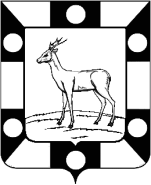 РОССИЙСКАЯ ФЕДЕРАЦИЯ
САМАРСКАЯ ОБЛАСТЬМУНИЦИПАЛЬНЫЙ РАЙОН ВолжскийСОБРАНИЕ ПРЕДСТАВИТЕЛЕЙ СЕЛЬСКОГО ПОСЕЛЕНИЯ Курумочвторого созыва        Заключение о результатах публичных слушаний в сельском поселении Курумочмуниципального района Волжский Самарской областипо вопросу о проекте решения Собрания представителей сельского поселения Курумоч муниципального района Волжский Самарской области «О внесении изменений в Устав сельского поселения Курумоч муниципального района Волжский Самарской области» от 1 мая 2015 года1. Срок проведения публичных слушаний: с 12 апреля 2015 года по 1 мая 2015 года (двадцать дней).2. Место проведения публичных слушаний: 443545, Самарская область, Волжский район, село Курумоч, ул. Мира, д. 10.3. Основание проведения публичных слушаний - решение Собрания представителей сельского поселения Курумоч муниципального района Волжский Самарской области от 30 марта 2015 года № 177/86 «О предварительном одобрении проекта решения Собрания представителей сельского поселения Курумоч муниципального района Волжский Самарской области «О внесении изменений в Устав сельского поселения Курумоч муниципального района Волжский Самарской области» и вынесении проекта на публичные слушания», опубликованное в газете «Вести сельского поселения Курумоч» от 01 апреля 2015 года № 4 (103).4. Вопрос, вынесенный на публичные слушания - проект решения Собрания представителей сельского поселения Курумоч муниципального района Волжский Самарской области «О внесении изменений в Устав сельского поселения Курумоч муниципального района Волжский Самарской области» (далее – Проект решения).5. 14 апреля 2015 года по адресу: 443545, Самарская область, Волжский район, село Курумоч, ул. Мира, д. 10 проведено мероприятие по информированию жителей поселения по вопросу, вынесенному на публичные слушания, в котором приняли участие 9 (девять) человек. 6. Мнения, предложения и замечания по вопросу, вынесенному на публичные слушания, внесли в протокол публичных слушаний – 8 (восемь) человек. 7. Обобщенные сведения, полученные при учете мнений, выраженных жителями поселения и иными заинтересованными лицами по вопросу, вынесенному на публичные слушания:7.1. Мнения о целесообразности и типичные мнения, содержащие положительную оценку по вопросу, вынесенному на публичные слушания, – 2 (два) человека.7.2. Мнения, содержащие отрицательную оценку по вопросу, вынесенному на публичные слушания, – не высказаны.7.3. Замечания и предложения по вопросу, вынесенному на публичные слушания:1) в целях четкого определения, как будут осуществляться полномочия по отдельным вопросам местного значения, закрепленным Федеральным законом от 06.10.2003 № 131-ФЗ «Об общих принципах организации местного самоуправления в Российской Федерации» за сельским поселением и которые были перераспределены Законом Самарской области от 29.12.2014 № 134-ГД «О перераспределении полномочий между органами местного самоуправления и органами государственной власти Самарской области в сферах градостроительной деятельности и рекламы на территории Самарской области, определении полномочий органов государственной власти Самарской области по предметам ведения субъектов Российской Федерации, наделении органов местного самоуправления отдельными государственными полномочиями в сфере градостроительной деятельности на территории Самарской области и внесении изменения в статью 1 Закона Самарской области «О закреплении вопросов местного значения за сельскими поселениями Самарской области», предлагаю: - пункт 21 статьи 7 Устава в редакции, изложенной в подпункте 1 пункта 1 Проекта решения, дополнить словами «, а также использования, охраны, защиты, воспроизводства городских лесов, лесов особо охраняемых природных территорий, расположенных в границах населенных пунктов поселения»; - статью 7 Устава в редакции, изложенной в подпункте 1 пункта 1 Проекта решения, дополнить пунктом 39 следующего содержания: «39) участие в соответствии с Федеральным законом от 24.07.2007            № 221-ФЗ «О государственном кадастре недвижимости» в выполнении комплексных кадастровых работ.»; - статью 7 Устава в редакции, изложенной в подпункте 1 пункта 1 Проекта решения, дополнить последним абзацем следующего содержания:«Полномочия по утверждению подготовленной на основе генеральных планов поселения документации по планировке территории, выдаче разрешений на строительство (за исключением случаев, предусмотренных Градостроительным кодексом Российской Федерации, иными федеральными законами), разрешений на ввод объектов в эксплуатацию при осуществлении строительства, реконструкции объектов капитального строительства, расположенных на территории поселения, утверждению местных нормативов градостроительного проектирования поселений осуществляются в соответствии с Законом Самарской области от 29.12.2014 № 134-ГД «О перераспределении полномочий между органами местного самоуправления и органами государственной власти Самарской области в сферах градостроительной деятельности и рекламы на территории Самарской области, определении полномочий органов государственной власти Самарской области по предметам ведения субъектов Российской Федерации, наделении органов местного самоуправления отдельными государственными полномочиями в сфере градостроительной деятельности на территории Самарской области и внесении изменения в статью 1 Закона Самарской области «О закреплении вопросов местного значения за сельскими поселениями Самарской области».»;2) в связи с принятием Федерального закона от 30.03.2015 № 64-ФЗ «О внесении изменений в статью 26.3 Федерального закона «Об общих принципах организации законодательных (представительных) и исполнительных органов государственной власти субъектов Российской Федерации» и статьи 14.1 и 16.1 Федерального закона «Об общих принципах организации местного самоуправления в Российской Федерации» предлагаю подпункт 2 пункта 1 Проекта решения изложить в следующей редакции:«2) пункт 1 статьи 8 Устава дополнить подпунктами 11 - 13 следующего содержания: «11) создание условий для организации проведения независимой оценки качества оказания услуг организациями в порядке и на условиях, которые установлены федеральными законами;12) предоставление гражданам жилых помещений муниципального жилищного фонда по договорам найма жилых помещений жилищного фонда социального использования в соответствии с жилищным законодательством;13) осуществление мероприятий по отлову и содержанию безнадзорных животных, обитающих на территории поселения.»;»; 3) в связи с принятием Федерального закона от 30.03.2015 № 63-ФЗ «О внесении изменений в отдельные законодательные акты Российской Федерации в связи с совершенствованием механизма подготовки кадров для муниципальной службы», а также в целях обеспечения непосредственного осуществления населением местного самоуправления в форме голосования по отзыву Главы поселения предлагаю включить в Проект решения следующие положения: - подпункт 3 пункта 1 Проекта решения изложить в следующей редакции: «3) в статье 10 Устава: а) подпункт 8 пункта 1 изложить в следующей редакции: «8) организационное и материально-техническое обеспечение подготовки и проведения муниципальных выборов, местного референдума, голосования по отзыву депутата Собрания представителей поселения, голосования по отзыву Главы сельского поселения Курумоч муниципального района Волжский Самарской области (далее - Глава поселения), голосования по вопросам изменения границ поселения, преобразования поселения;»; б) подпункт 10 пункта 1 после слова «поселения,» дополнить словами «программ комплексного развития транспортной инфраструктуры поселения, программ комплексного развития социальной инфраструктуры поселения»;в) подпункт 13 пункта 1 изложить в следующей редакции:«13) организация профессионального образования и дополнительного профессионального образования депутатов Собрания представителей поселения, в том числе председателя Собрания представителей сельского поселения Курумоч муниципального района Волжский Самарской области (далее также – председатель Собрания представителей поселения), а также Главы поселения, муниципальных служащих и работников муниципальных учреждений поселения, организация подготовки кадров для муниципальной службы в порядке, предусмотренном законодательством Российской Федерации об образовании и законодательством Российской Федерации о муниципальной службе;»; г) в пункте 3 слова «подпунктами 4 и 9 пункта 1» заменить словами «пунктами 8 – 11, 18 и 21»;  д) в пункте 8 слова «Администрации сельского поселения Курумоч муниципального района Волжский Самарской области (далее – Глава Администрации поселения) или при наличии заключения Главы Администрации» заменить словами «поселения или при наличии заключения Главы»; - дополнить пункт 1 Проекта решения новым подпунктом 4 с изменением нумерации последующих подпунктов пункта 1 Проекта решения, начиная с подпункта 5, следующего содержания: «4) пункт 1 статьи 12 Устава после слов «депутата Собрания представителей поселения» дополнить словами «Главы поселения»; - дополнить пункт 1 Проекта решения новым подпунктом 6 с изменением нумерации последующих подпунктов пункта 1 Проекта решения, начиная с подпункта 7, следующего содержания: «6) статью 21 Устава изложить в следующей редакции: «Статья 21. Голосование по отзыву депутата Собрания представителей поселения, Главы поселения Депутат Собрания представителей поселения, Глава поселения могут быть отозваны по инициативе населения в порядке, установленном Федеральным законом от 12.06.2002 № 67-ФЗ «Об основных гарантиях избирательных прав и права на участие в референдуме граждан Российской Федерации», Законом Самарской области от 11.02.2004 № 12-ГД «О местном референдуме Самарской области» для проведения местного референдума, с учетом особенностей, предусмотренных Федеральным законом от 06.10.2003 № 131-ФЗ «Об общих принципах организации местного самоуправления в Российской Федерации».Основанием для отзыва депутата Собрания представителей поселения является установленное вступившим в законную силу решением суда:систематическое неучастие депутата Собрания представителей поселения в заседаниях Собрания представителей поселения без уважительных причин. К уважительным причинам относятся подтвержденные медицинскими документами болезнь депутата Собрания представителей поселения, его близких родственников, признаваемых таковыми Семейным кодексом Российской Федерации, а также иные причины, установленные Регламентом Собрания представителей поселения;систематическое нарушение настоящего Устава.Под систематичностью в настоящей статье понимается совершение 3 (трех) и более деяний в течение срока полномочий.Основанием для отзыва Главы поселения является установленное вступившим в законную силу решением суда: систематическое принятие муниципальных правовых актов, противоречащих действующему законодательству;систематическое неисполнение Главой поселения своих обязанностей без уважительных причин;систематическое нарушение Главой поселения настоящего Устава;принятие Главой поселения муниципальных правовых актов, совершение Главой поселения деяний (действий или бездействия), повлекших за собой массовое нарушение прав жителей поселения.Под систематичностью в настоящей статье понимается совершение 3 (трех) и более деяний в течение срока полномочий.Для выдвижения инициативы проведения голосования по отзыву депутата Собрания представителей поселения, Главы поселения и сбора подписей в поддержку инициативы проведения голосования по отзыву образуется инициативная группа в количестве не менее 10 (десяти) человек из числа избирателей, проживающих соответственно на территории соответствующего избирательного округа, поселения.Инициативная группа по отзыву депутата Собрания представителей поселения, Главы поселения обращается с ходатайством о регистрации инициативной группы по отзыву депутата Собрания представителей поселения в избирательную комиссию, указанную в статье 48 настоящего Устава.О получении ходатайства о регистрации инициативной группы по отзыву депутата Собрания представителей поселения, Главы поселения избирательная комиссия, указанная в статье 48 настоящего Устава, незамедлительно информирует депутата Собрания представителей поселения, Главу поселения и представляет данным лицам копии заявления и приложенных к нему документов.Избирательная комиссия, указанная в статье 48 настоящего Устава, в течение 15 (пятнадцати) дней со дня получения документов от инициативной группы по отзыву депутата Собрания представителей поселения, Главы поселения обязана проверить выдвигаемые основания для отзыва на предмет их соответствия настоящему Уставу, а также проверить соблюдение порядка выдвижения инициативы отзыва. По итогам проведенной проверки избирательная комиссия, указанная в статье 48 настоящего Устава, обязана принять решение о регистрации инициативной группы, либо об отказе в регистрации данной инициативной группы с обязательным указанием причин такого отказа.Лица, инициирующие голосование по отзыву депутата Собрания представителей поселения, Главы поселения, обязаны уведомить депутата Собрания представителей поселения, Главу поселения о времени и месте рассмотрения вопросов, касающихся их отзыва.Инициативная группа по отзыву депутата Собрания представителей поселения, Главы поселения организует сбор подписей избирателей, зарегистрированных соответственно в соответствующем избирательном округе, поселении, в поддержку данной инициативы.Сбор подписей начинается со дня, следующего за днем регистрации инициативной группы по отзыву депутата Собрания представителей поселения, Главы поселения, и закачивается по истечении 20 (двадцати) календарных дней со дня регистрации инициативной группы. Если в установленный настоящим пунктом срок не было собрано необходимое число подписей, то повторная инициатива по отзыву депутата Собрания представителей поселения, Главы поселения не может рассматриваться в течение одного года со дня регистрации инициативной группы по отзыву депутата Собрания представителей поселения, Главы поселения.Условием назначения голосования по отзыву депутата Собрания представителей поселения, Главы поселения является поддержка инициативы по отзыву не менее 5 (пяти) процентов избирателей, зарегистрированных соответственно в соответствующем избирательном округе, в поселении.Решение о назначении голосования по отзыву депутата Собрания представителей поселения, Главы поселения должно быть принято Собранием представителей поселения в течение 30 (тридцати) дней со дня поступления от избирательной комиссии, указанной в статье 48 настоящего Устава, соответствующих документов о выдвижении инициативы проведения голосования по отзыву, в том числе и по проверке подписных листов, представленных инициативной группой. При проведении агитации перед голосованием по отзыву депутата Собрания представителей поселения, Главы поселения, а также на всех иных этапах процедуры отзыва указанным лицам предоставляется возможность представлять объяснения по поводу обстоятельств, выдвигаемых в качестве оснований их отзыва. Администрация поселения обязана предоставить отзываемым лицам помещение для проведения встреч с избирателями, а также возможность бесплатной публикации в периодическом печатном издании, являющемся источником официального опубликования муниципальных правовых актов поселения, два раза за период процедуры отзыва депутата Собрания представителей поселения, Главы поселения.Депутат Собрания представителей поселения, Главы поселения считается отозванным, если за отзыв проголосовало не менее половины избирателей, зарегистрированных соответственно в соответствующем избирательном округе, поселении. Итоги голосования по отзыву депутата Собрания представителей поселения, Главы поселения и принятые решения подлежат официальному опубликованию в периодическом печатном издании, являющемся источником официального опубликования муниципальных правовых актов поселения.»;»; - подпункт 18 пункта 1 Проекта решения (подпункт 16 пункта 1 Проекта решения в редакции, опубликованной в газете) изложить в следующей редакции: «18) в статье 42 Устава: а) в названии статьи слова «председателя Собрания представителей» заменить словом «Главы»;б) абзац первый изложить в следующей редакции: «1. Полномочия Главы поселения прекращаются досрочно в случае:»; в) пункт 10 изложить в следующей редакции: «10) отзыва избирателями;»; г) пункт 15 признать утратившим силу;д) в пункте 16 слова «как депутата Собрания представителей поселения и (или)» исключить;- дополнить пункт 1 Проекта решения новым подпунктом 23 с изменением нумерации последующих подпунктов пункта 1 Проекта решения, начиная с подпункта 24, следующего содержания: «23) пункт 1 статьи 48 Устава после слов «депутата Собрания представителей поселения» дополнить словами «голосования по отзыву Главы поселения»; - дополнить пункт 1 Проекта решения новым подпунктом 36 с изменением нумерации последующих подпунктов пункта 1 Проекта решения, начиная с подпункта 37, следующего содержания: «36) статью 84 Устава изложить в следующей редакции:«Статья 84. Основания и порядок привлечения депутатов Собрания представителей поселения, Главы поселения к ответственности перед населением поселенияОснованием ответственности депутата Собрания представителей поселения, Главы поселения перед населением поселения является вступившее в законную силу решение компетентного суда, установившего наличие обстоятельств, указанных в пунктах 2 и 3 статьи 21 настоящего Устава. При наличии указанных в пункте 1 настоящей статьи оснований ответственности население поселения вправе отозвать депутата Собрания представителей поселения, Главу поселения путем осуществления голосования по данному вопросу в порядке, предусмотренном настоящим Уставом.»;»; 4) в целях исправления технической ошибки в пунктах 4 и 5 Проекта решения слова «Закона Самарской области от _____ 2015 № ___ «О порядке формирования органов местного самоуправления муниципальных образований Самарской области»» заменить словами «Закона Самарской области от 30.03.2015 № 24-ГД «О порядке формирования органов местного самоуправления муниципальных образований Самарской области»»; 5) в целях уточнения отдельных положений Устава считаю необходимым:  - подпункт «ж» подпункта 12 пункта 1 Проекта решения (подпункт «ж» подпункта 10 пункта 1 Проекта решения в редакции, опубликованной в газете) изложить в следующей редакции: «ж) подпункты 14 и 16 пункта 2 признать утратившим силу;»; - в статье 40.1 Устава в редакции, предусмотренной подпунктом 16 пункта 1 Проекта решения (подпунктом 14 пункта 1 Проекта решения, опубликованного в газете): а) пункт 8 после слов «со дня досрочного прекращения» дополнить словом «полномочий»; б) в пункте 11 слова «досрочного прекращения полномочий Главы поселения до вступления в должность нового Главы поселения, а также в случае» заменить словом «временного»;  - дополнить пункт 1 Проекта решения новым подпунктом 35 (подпунктом 32 пункта 1 Проекта решения, опубликованного в газете) с изменением нумерации последующих подпунктов, начиная с подпункта 36, следующего содержания: «35) в пункте 1 статьи 72 Устава слова «путем проверок и иными способами» исключить;6) в целях уточнения переходных положений предлагаю: - подпункт 40 пункта 1 Проекта решения (подпункт 35 пункта 1 Проекта решения в редакции, опубликованной в газете) изложить в следующей редакции: «40) пункты 2 - 5, 8 – 23, 25 – 40, 42 - 46 статьи 92 Устава признать утратившими силу;»; - пункт 4 Проекта решения дополнить последними абзацами следующего содержания:«До вступления в должность Главы поселения, избранного Собранием представителей поселения из числа кандидатов, представленных конкурсной комиссией по результатам конкурса, возглавляющего Администрацию поселения подпункт 13 пункта 1 статьи 10 Устава применяется в следующей редакции: «13) организация профессионального образования и дополнительного профессионального образования депутатов Собрания представителей поселения, председателя Собрания представителей сельского поселения Курумоч муниципального района Волжский Самарской области (далее также – председатель Собрания представителей поселения), муниципальных служащих и работников муниципальных учреждений поселения, организация подготовки кадров для муниципальной службы в порядке, предусмотренном законодательством Российской Федерации об образовании и законодательством Российской Федерации о муниципальной службе;»; - подпункт «е» пункта 4 Проекта решения исключить, соответственно изменив буквенное обозначение последующих подпунктов; - в пункте 9 статьи 39 в редакции переходных положений, изложенной в пункте 4 Проекта решения, слова «досрочного прекращения полномочий Главы поселения до вступления в должность нового Главы поселения, а также в случае» заменить словом «временного». 8. По результатам рассмотрения мнений, замечаний и предложений участников публичных слушаний рекомендуется учесть вышеперечисленные предложения.Глава сельского  поселения Курумочмуниципального района ВолжскийСамарской области                                                                       О.Л. КатынскийРОССИЙСКАЯ ФЕДЕРАЦИЯ
САМАРСКАЯ ОБЛАСТЬМУНИЦИПАЛЬНЫЙ РАЙОН ВолжскийАДМИНИСТРАЦИЯ  СЕЛЬСКОГО ПОСЕЛЕНИЯ КурумочМУНИЦИПАЛЬНОГО района ВолжскийСАМАРСКОЙ ОБЛАСТИ ПОСТАНОВЛЕНИЕот 29 апреля  2015 года № 79О завершении отопительного сезона на территории сельского поселения Курумоч»           В соответствии с Федеральным Законом от 06.10.2003 года № 131-ФЗ «Об общих принципах организации местного самоуправления в Российской Федерации», Постановлением Правительства РФ от 06.05.2011 N 354 "О предоставлении коммунальных услуг собственникам и пользователям помещений в многоквартирных домах и жилых домов",
на основании Устава сельского поселения Курумоч, Администрация сельского поселения Курумоч муниципального района Волжский Самарской области ПОСТАНОВЛЯЕТ:1. Установить срок окончания отопительного сезона для нужд помещений, тепловая энергия для отопления которых подается во внутридомовые инженерные системы по централизованным сетям инженерно-технического обеспечения – 30 апреля 2015 года.        2.  Опубликовать настоящее постановление в газете «Вести сельского поселения Курумоч» и разместить на официальном сайте  сельского поселения Курумоч в сети Интернет.Контроль над исполнением настоящего постановления возложить на главу сельского поселения Курумоч Катынского О.Л.Глава сельского поселения						О.Л. КатынскийКурумочИНФОРМАЦИЯ ПРОКУРАТУРЫ ВОЛЖСКОГО РАЙНА САМАРСКОЙ ОБЛАСТИ «О результатах рассмотрения актов прокурорского реагирования по исполнению законодательства в сфере защиты прав потребителей»Прокуратурой Волжского района Самарской области проведена проверка по исполнению  законодательства в сфере защиты прав потребителей в деятельности ООО «Техсервис».Установлено, что в аптеке  ООО «Техсервис», расположенной на территории сельского поселения Лопатино муниципального района Волжский Самарской области, реализуются жизненно необходимые и важнейшие лекарственные препараты, цены на которые превышают предельный размер розничной надбавки, установленные производителями лекарственных препаратов.В связи с изложенным, прокуратурой района в отношении должностного лица – директора ООО «Техсервис» возбуждено дело об административном правонарушении по ч. 1 ст. 14.6 КоАП РФ, а также  в адрес директора  указанной организации внесено представление, которое находится на рассмотрении.Дело об административном правонарушении мировым судом рассмотрено, директор ООО «Техсервис» привлечен к административной ответственности, ему назначено наказание в виде штрафа в размере 50 000,00 руб.Старший помощник прокурора района младший советник юстиции                                                        Л.А.Софронова«Проведено координационное совещание руководителей правоохранительных органов Волжского района Самарской области о состоянии бытовой преступности».	Прокуратурой Волжского района Самарской области 31.03.2015  проведено координационное совещание с участием руководителей правоохранительных органов Волжского района Самарской области  по вопросу бытовой преступности в районе, а также эффективности принимаемых правоохранительными органами мер по её снижению. В работе совещания  приняли участие:   прокурор района Шуваткин А.В., первый заместитель главы Администрации  Волжского района Самарской области Маслов А.А., руководитель следственного отдела по г. Новокуйбышевск СУ СК России по Самарской области Докучаев П.Н., начальник  О МВД России по Волжскому району Самарской области Фомин П.А., начальник ОНД  МР Волжский УНД ГУ МЧС по Самарской области Воробьев В.П., начальник ОСП  Волжского района Мовсисян Н.А., начальник филиала по Волжскому району ФКУ УИИ ГУФСИН России по Самарской области Николаева Р.С.  	Участники координационного совещания проанализировали ситуацию, сложившуюся в настоящее время в районе.По результатам работы совещания разработаны конкретные меры,  направленные на снижение  бытовой преступности, а также совершения административных правонарушений, связанных с распитием спиртных напитков. Ответственная по  СМИСтарший помощник прокурора районастарший советник юстиции                                                                   Л.А.Софронова  ИНФОРМАЦИЯотдел МВД России по Волжскому районуУважаемые жители Волжского района!Сообщаем, что 11.04.2015 в пгт Рощинский сотрудниками отдела МВД России по Волжскому району проводились рейдовые мероприятия по выявленным участковыми уполномоченными полиции правонарушениям в сфере оборота алкогольной продукции. В результате проведенных проверок из незаконного оборота было изъято более 1 тонны алкогольной продукции на сумму более двухсот тысяч рублей. В связи с этим, 20.04.2015 состоялась встреча начальника отдела МВД России по Волжскому району полковника полиции П.А. Фомина с предпринимателями пгт Рощинский, п. Просвет,  п. Николаевка. Начальник отдела МВД России по Волжскому району разъяснил присутствующим, что для организации торговли любыми видами товаров, а главное, алкогольной продукцией, необходимо иметь в собственности, или в аренде, землю, на которой располагаются торговые объекты. Кроме того, начальник отдела П.А. Фомин разъяснил основные требования ФЗ № 171 «О государственном регулировании производства и оборота этилового спирта, алкогольной и спиртосодержащей продукции и об ограничении потребления алкогольной продукции», отдельно остановившись на запрете реализации пива и пивных напитков, сидра, пуаре, медовухи, из нестационарных торговых объектов, а также о запрете реализации крепкой алкогольной продукции (за исключением пива и пивных напитков, сидра, пуаре, медовухи) в помещениях, общая площадь которых менее  (для городских поселений), для сельских – менее 25 кв.м. Также на встрече, начальник отдела МВД России по Волжскому району П.А. Фомин предупредил об административной ответственности за повторное совершение административных правонарушений в сфере незаконного оборота алкогольной продукции. Старший инспектор по исполнению административного законодательстванаправления по исполнению административного законодательстваотдела МВД России по Волжскому районукапитан полиции							      Н.А. ПлотниковаОтдел надзорной деятельности муниципального района Волжский управления надзорной деятельности и профилактической работы Главного управления МЧС России по Самарской области информирует В настоящее время на территории муниципального района Волжский Самарской области наблюдается увеличение количества загораний сухой травы, в том числе имеются случаи угрозы распространения природных пожаров на населенные пункты, объекты экономики  и иные  объекты защиты. 	В целях недопущения возникновения природных пожаров, прошу Вас, соблюдать требования пожарной безопасности и принимать превентивные меры, направленные на профилактику и борьбу с пожарами. 	Отдел надзорной деятельности муниципального района Волжский управления надзорной деятельности и профилактической работы Главного управления МЧС России по Самарской области просит жителей Волжского района Самарской области:	Очистить территорию, прилегающую к своим земельным участкам от сухой травянистой растительности, опавшей листвы, сухостойных деревьев, валежника и т.п. 	Особое внимание обращаем, что выжигание сухой травы должно производиться только строго при соблюдении требований пожарной безопасности. При этом выжигание сухой травянистой растительности на земельных участках населенных пунктов может производиться в безветренную погоду при условии, что:а) участок для выжигания сухой травянистой растительности располагается на расстоянии не ближе 50 метров от ближайшего объекта;б) территория вокруг участка для выжигания сухой травянистой растительности очищена в радиусе 25 - 30 метров от сухостойных деревьев, валежника, порубочных остатков, других горючих материалов и отделена противопожарной минерализованной полосой шириной не менее 1,4 метра;в) на территории, включающей участок для выжигания сухой травянистой растительности, не действует особый противопожарный режим;г) лица, участвующие в выжигании сухой травянистой растительности, обеспечены первичными средствами пожаротушения.С полным текстом Административных регламентов можно ознакомиться на официальном сайте администрации с.п.Курумоч www.kurumoch.samregion, а также на информационных досках в здании  администрации с.п. Курумоч по адресу: с. Курумоч, ул. Мира 10    Адрес: 443545,Самарская область, Волжский район,с.Курумоч,ул.Мира,д.10.Сайт:  www.kurumoch.samregion.ru.Тел. /факс: (8-846) 9989-361  Заказ 700, бесплатно     Электронный адрес: admspkurumoch@yandex.ruЭлектронная версия вестника: на сайте Собрания Представителей сельского поселения Курумоч муниципального района Волжский Самарской области: http://www.kurum07.samgd.ru/manager3/rubrics/.  Главный редактор: Кулешевская Н.Ю., 8 -(846)-99-89-361 Нормативно – правовые акты Собрания представителей сельского поселения КурумочНормативно – правовые акты Собрания представителей сельского поселения Курумоч* Заключение о результатах публичных слушаний  в сельском поселении Курумоч муниципального района Волжский Самарской области по вопросу о проекте решения Собрания представителей сельского поселения Курумоч муниципального района Волжский Самарской области «О внесении изменений в Устав сельского поселения Курумоч муниципального района Волжский Самарской области»  от 1 мая 2015 годаНормативно – правовые акты Администрации сельского поселения Курумоч Нормативно – правовые акты Администрации сельского поселения Курумоч * Постановление Администрации сельского поселения Курумоч № 79 от 29.04.2015г  О завершении отопительного сезона на территории сельского поселения Курумоч»Стр. 2Информация прокуратуры Волжского района Самарской области Стр. 1-2Информация отдела  МВД России по Волжскому районуИнформация Отдел надзорной деятельности муниципального района Волжский управления надзорной деятельности и профилактической работы Главного управления МЧС России по Самарской области 